STARTERS SOUP OF THE DAY - £3.80SERVED WITH BABY BAGUETTE & BUTTER POTATO SKINS (V)SINGLE - £4.00      DOUBLE - £6.00POTATO SKINS TOPPED WITH RED ONION, CHEESE SERVED WITH SWEET CHILLI DIP & SOUR CREAM ADD JALAPENOS SINGLE - 50p          DOUBLE - £1.00 PRAWN COCKTAIL £4.00WITH HOMEMADE MARIE ROSE SAUCEBAKED GOATS CHEESE - £4.50GLAZED WITH BALSAMIC VINEGAR & SERVED WITH TOASTED CIABATTA & SALAD MUSHROOM RISOTTO BALLS - £4.00SERVED WITH ROCKET & PARMESAN SALAD WITH A SPICY TOMATO SAUCE BLACK PUDDING - £4.95IN A LIGHT BATTER SERVED WITH CREAM POTATO, CRACKLING, CRISPY BACON & PEPPER SAUCE COASTAL CATCH SEASIDE FISH & CHIPS SMALL - £5.75 STANDARD - £9.00 WHALE - £12.50               COATED IN A REAL ALE BEER BATTER. SERVED WITH HAND CUT CHIPS & A CHOICE OF MUSHY PEAS, GARDEN PEAS OR SALAD GOURMET WHOLE TAIL SCAMPI SMALL - £6.00 STANDARD - £9.50 LARGE - £13.00COATED IN A REAL ALE BEER BATTER, SERVED WITH HAND CUT CHIPS & A CHOICE OF MUSHY PEAS, GARDEN PEAS OR SALAD SPICY COD BITES SMALL - £5.75   STANDARD - £9.00 COD COATED IN A CAJUN AND REAL ALE BEER BATTER SERVED WITH RICE, SWEET CHILLI DIP & SALAD HALF A KILO* OF MUSSELS - £8.50STEAMED IN A WHITE WINE, GARLIC & CREAM SAUCE, FRESH CORIANDER SERVED WITH HAND CUT CHIPS & BABY BAGUETTESEAFOOD PLATTER - £13.00CALAMARI, COD BITES, SCAMPI SERVED WITH HAND CUT CHIPS, SALAD & A SELECTION OF DIPS HONEY SALMON - £9.00SALMON FILLET POACHED IN HONEY SERVED WITH GARLIC RICE & SALAD PUB CLASSICS HOMEMADE LASAGNE MEAT OR VEGETARIAN (V)SMALL - £5.75    STANDARD - £9.00 SERVED WITH GARLIC BREAD & SALAD SAUSAGE & MASH - £9.002 LARGE SAUSAGES SERVED WITH COLCANNON MASH, RED ONION GRAVY & A SIDE OF VEGETABLES GARLIC CHICKEN - £11.00SERVED WITH STIR-FRY VEGETABLES & RICE SWEET AND SOUR CHICKEN SMALL - £5.75      STANDARD - £8.50CHUNKS OF CHICKEN BREAST BATTERED IN REAL ALE BATTER SERVED WITH RICE & CHEF’S OWN SWEET & SOUR SAUCE LAMBS LIVER AND BACON SMALL - £5.75       STANDARD - £8.50SERVED WITH A RICH ONION GRAVY & A STACK OF SEASONAL VEGETABLES & MASHMINCE & DUMPLINGS MEAT OR VEGETARIAN (V)SMALL - £5.75         STANDARD - £8.50SERVED WITH MASHED POTATO & A STACK OF SEASONAL VEGTABLES.8oz* PORK LOIN STEAK - £10.00SERVED WITH APPLE MASH, GREEN BEANS & SAGE GRAVY SUET PUDDING - £12.00DO YOU HAVE A BIG APPETITE? A LARGE STEAK & MUSHROOM SUET PUDDING SERVED WITH BLACK PUDDING MASH & POACHED LEEKS PIE OF THE WEEK - £8.50ASK STAFF FOR DETAILS – SERVED WITH HANDCUT CHIPS & GARDEN PEAS OR MASHED POTATO & VEGETABLES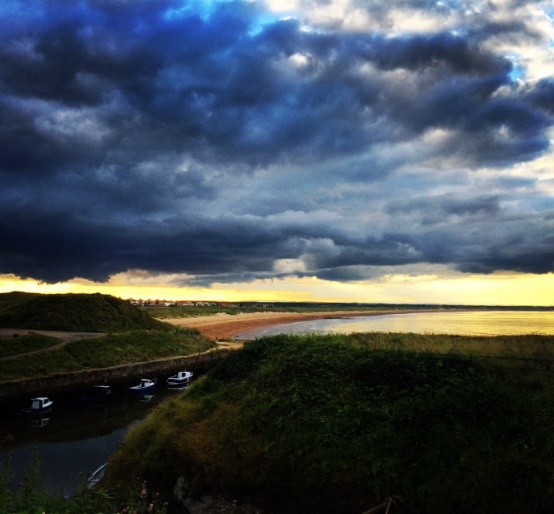 3FROM THE GRILL 10oz* SIRLOIN STEAK - £13.00A SUCCULENT STEAK SERVED WITH HAND CUT CHIPS, GRILLED MUSHROOMS & TOMATOWHY NOT ADD ONION RINGS? - £1.50GAMMON STEAKCOOKED ON THE GRIDDLE.SERVED WITH HAND CUT CHIPS & SALAD GARNISH.5oz* (ONE EGG OR PINEAPPLE RING) - £5.7510oz* (TWO EGGS OR PINEAPPLE RINGS) - £10.00MIXED GRILL- £15.005oz* SIRLOIN STEAK, 5oz* GAMMON STEAK, CHICKEN BREAST, SAUSAGE, BLACK PUDDING, SERVED WITH HAND CUT CHIPS, GRILLED MUSHROOMS & TOMATOKINGS HANDMADE BURGER- £9.00  6oz* BEEF / MEAT FREE BURGER (V) IN A TOASTED BUN WITH BEEF TOMATO SLICE, ONION RINGS, HANDCUT CHIPS & SALAD GARNISH.MAKE IT YOUR OWN & ADD:CHEESE - 50PMUSHROOMS – 50PBACON - £1.00ADD ALL THREE - £1.50 SANDWICHESCHEESE & PICKLE - £3.50 (V)SALMON & CUCUMBER - £3.50HAM & TOMATO - £3.50SERVED ON YOUR CHOICE OF BREADWHITE, BROWN, OR GRANARY.WHY NOT ADDA CUP OF HOMEMADE SOUP - £2.50A BOWL OF HANDCUT CHIPS - £2.25BAGUETTESPOSH FISH FINGERS & TARTAR SAUCE - £5.50GARLIC CHICKEN & MAYONNAISE - £5.50SERVED ON A FRESHLY BAKED BAGUETTE WITH SALADWHY NOT ADD HANDCUT CHIPS? - £1.75.                                                                                         PANINISBACON & BRIE - £5.50BBQ CHICKEN MELT - £5.50GOATS CHEESE & RED ONION - £5.50 (V)SERVED ON FRESHLY BAKED CIABATTA & SALAD.WHY NOT ADD HANDCUT CHIPS? - £1.75SIDE ORDERSHANDCUT CHIPS – £2.25REAL ALE ONION RINGS – £2.25SIDE SALAD – £2.25GARLIC BREAD – £2.25DESSERTSALL OUR SPONGES, CAKES, & CRUMBLES ARE HOMEMADE. TAKE A LOOK AT OUR DESSERT BOARD FOR TODAYS CHOICES. MINT CHOCOLATE CHIP, RUM&RAISIN &CHOCOLATECHILDREN’S MENU AVAILABLE ON REQUEST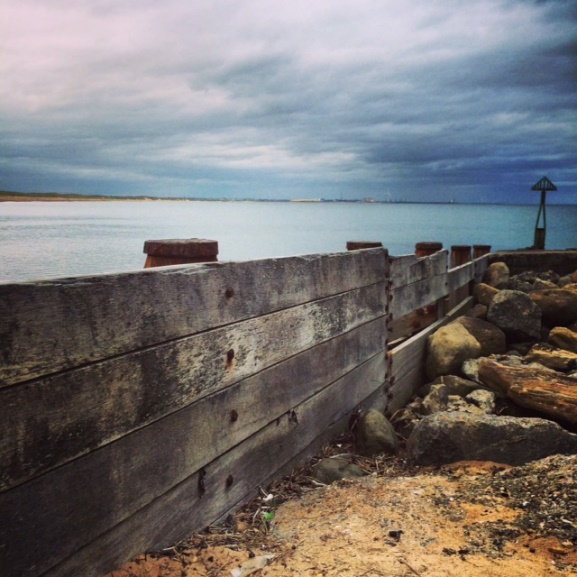 4